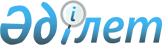 Қобда аудандық мәслихатының 2022 жылғы 22 желтоқсандағы № 266 "2023-2025 жылдарға арналған Өтек ауылдық округінің бюджетін бекіту туралы" шешіміне өзгерістер енгізу туралыАқтөбе облысы Қобда аудандық мәслихатының 2023 жылғы 23 тамыздағы № 57 шешімі
      ШЕШТІ:
      1. Қобда аудандық мәслихатының 2022 жылғы 22 желтоқсандағы № 266 "2023-2025 жылдарға арналған Өтек ауылдық округінің бюджетін бекіту туралы" шешіміне келесі өзгерістер енгізілсін:
      1-тармақ жаңа редакцияда жазылсын:
      "1. 2023-2025 жылдарға арналған Өтек ауылдық округінің бюджеті тиісінше 1, 2 және 3 қосымшаларға сәйкес, оның ішінде 2023 жылға мынадай көлемде бекітілсін:
      1) кірістер - 46 744,8 мың теңге:
      салықтық түсімдер - 3 213,0мың теңге;
      салықтық емес түсімдер - 0,0 теңге;
      негiзгi капиталды сатудан түсетiн түсiмдер - 0,0 теңге;
      трансферттер түсімдері - 43 531,8 мың теңге;
      2) шығындар - 47 964,9 мың теңге;
      3) таза бюджеттік кредиттеу - 0,0 теңге:
      бюджеттік кредиттеу - 0,0 теңге;
      бюджеттік кредиттерді өтеу - 0,0 теңге;
      4) қаржы активтерiмен жасалатын операциялар бойынша сальдо - 0,0 теңге:
      қаржы активтерiн сатып алу - 0,0 теңге;
      мемлекеттің қаржы активтерін сатудан түсетін түсімдер – 0,0 теңге;
      5) бюджет тапшылығы (профициті) - - 0,0 теңге;
      6) бюджет тапшылығын қаржыландыру (профицитін пайдалану) – 0,0 теңге:
      қарыздар түсімі – 0,0 теңге;
      қарыздарды өтеу – 0,0 теңге;
      бюджет қаражатының пайдаланылатын қалдықтары – 1220,1 теңге.
      2. Көрсетілген шешімдегі 1 қосымшасы осы шешімдегі қосымшаға сәйкес жаңа редакцияда жазылсын.
      3. Осы шешім 2023 жылғы 1 қаңтардан бастап қолданысқа енгізіледі. 2023 жылға арналған Өтек ауылдық округінің бюджеті
					© 2012. Қазақстан Республикасы Әділет министрлігінің «Қазақстан Республикасының Заңнама және құқықтық ақпарат институты» ШЖҚ РМК
				
      Қобда аудандық мәслихатының төрағасы 

Ж. Ергалиев
Қобда аудандық мәслихатының 2023 жылғы 23 тамыздағы № 57 шешіміне қосымшаҚобда аудандық мәслихатының 2022 жылғы 28 желтоқсандағы № 266 шешіміне 1 қосымша
Санаты
Санаты
Санаты
Санаты
Сомасы, мың теңге
Сыныбы
Сыныбы
Сыныбы
Сомасы, мың теңге
Iшкi сыныбы
Iшкi сыныбы
Сомасы, мың теңге
Сомасы, мың теңге
1
2
3
4
5
І. Кірістер
46744,8
1
Салықтық түсімдер
3213
04
Меншiкке салынатын салықтар
3213
1
Мүлiкке салынатын салықтар
40
4
Көлiк құралдарына салынатын салық
1233
05
Меншiкке салынатын салықтар
1940
3
Жерді пайдаланған үшін төлем
1940
4
Трансферттердің түсімдері
43531,8
02
Мемлекеттiк басқарудың жоғары тұрған органдарынан түсетiн трансферттер
43531,8
3
Аудандардың (облыстық маңызы бар қаланың) бюджетінен трансферттер
43531,8
Функционалдық топ
Функционалдық топ
Функционалдық топ
Функционалдық топ
Функционалдық топ
Сомасы (мың теңге)
Кіші функция
Кіші функция
Кіші функция
Кіші функция
Сомасы (мың теңге)
Бюджеттік бағдарламалардың әкімшісі
Бюджеттік бағдарламалардың әкімшісі
Бюджеттік бағдарламалардың әкімшісі
Сомасы (мың теңге)
Бағдарлама
Бағдарлама
Сомасы (мың теңге)
Атауы
Сомасы (мың теңге)
1
2
3
4
5
6
II. Шығындар
47964,9
01
Жалпы сипаттағы мемлекеттiк қызметтер
30807
1
Мемлекеттiк басқарудың жалпы функцияларын орындайтын өкiлдi, атқарушы және басқа органдар
30807
124
Аудандық маңызы бар қала, ауыл, кент, ауылдық округ әкімінің аппараты
30807
001
Аудандық маңызы бар қала, ауыл, кент, ауылдық округ әкімінің қызметін қамтамасыз ету жөніндегі қызметтер
30743
022
Мемлекеттік органдардың күрделі шығыстары
64
07
Тұрғын үй-коммуналдық шаруашылық
14695,1
2
Коммуналдық шаруашылық
12000
124
Аудандық маңызы бар қала, ауыл, кент, ауылдық округ әкімінің аппараты
12000
014
Елді мекендерді сумен жабдықтауды ұйымдастыру
12000
3
Елді-мекендерді көркейту
2695,1
124
Аудандық маңызы бар қала, ауыл, кент, ауылдық округ әкімінің аппараты
2695,1
008
Елдi мекендердегі көшелердi жарықтандыру
875
011
Елдi мекендердi абаттандыру және көгалдандыру
1820,1
12
Көлiк және коммуникация
720
1
Автомобиль көлiгi
720
124
Аудандық маңызы бар қала, ауыл, кент, ауылдық округ әкімінің аппараты
720
013
Аудандық маңызы бар қалаларда, ауылдарда, кенттерде, ауылдық округтерде автомобиль жолдарының жұмыс істеуін қамтамасыз ету
720
13
Басқалар
1742,8
9
Басқалар
1742,8
124
Аудандық маңызы бар қала, ауыл, кент, ауылдық округ әкімінің аппараты
1742,8
040
Өңірлерді дамытудың 2025 жылға дейінгі мемлекеттік бағдарламасы шеңберінде өңірлерді экономикалық дамытуға жәрдемдесу бойынша шараларды іске асыру
1742,8
ІІІ. Таза бюджеттік кредиттеу
0
Бюджеттік кредиттер
0
ІV. Қаржы активтерімен жасалатын операциялар бойынша сальдо
0
Қаржы активтерін сатып алу
0
V. Бюджет тапшылығы
0
VI. Бюджет тапшылығын қаржыландыру (профицитін пайдалану)
0
Функционалдық топ
Функционалдық топ
Функционалдық топ
Функционалдық топ
Функционалдық топ
Сомасы (мың теңге)
Кіші функция
Кіші функция
Кіші функция
Кіші функция
Сомасы (мың теңге)
Бюджеттік бағдарламалардың әкімшісі
Бюджеттік бағдарламалардың әкімшісі
Бюджеттік бағдарламалардың әкімшісі
Сомасы (мың теңге)
Бағдарлама
Бағдарлама
Сомасы (мың теңге)
Атауы
Сомасы (мың теңге)
1
2
3
4
5
6
8
Бюджет қаражатының пайдаланылатын қалдықтары
1220,1
01
Бюджет қаражаты қалдықтары
1220,1
1
Бюджет қаражатының бос қалдықтары
1220,1
01
Бюджет қаражатының бос қалдықтары
1220,1